           КАРАР	ПОСТАНОВЛЕНИЕ           08.04. 2021                                № 8                              08.04.2021 О создании Муниципального штаба профилактики пожаров на территории сельского поселения Дмитриевский сельсовет муниципального района Благоварский район Республики БашкортостанВ целях проведения комплекса профилактических мероприятий, направленных на стабилизацию обстановки с пожарами и во исполнение протокола заседания комиссии муниципального района Благоварский район Республики Башкортостан по чрезвычайным ситуациям и обеспечению пожарной безопасности от 03 апреля 2021 года № 5 для организации и координации мероприятий по стабилизации обстановки с пожарами,ПОСТАНОВЛЯЮ:Создать Муниципальный штаб профилактики пожаров на территории сельского поселения Дмитриевский сельсовет муниципального района Благоварский район Республики Башкортостан (далее - муниципальный штаб) в следующем составе:Предоставить в срок до 13 апреля 2021 года донесение о создании оперативного штаба профилактики пожаров на территории сельского поселения (Приложение №1).Организовать ежедневный подворовой (поквартирный) обход мест проживания. Лиц подверженных риску пожаров с оформлением чек-листов (Приложение №2).Ежедневно до 17.00 предоставлять сведения о проведенных мероприятиях согласно чек-листу в Администрацию района и МКУ «ЕДДС муниципального района Благоварский район Республики Башкортостан». (Приложение №2 и №4).Контроль за исполнением настоящего постановления оставляю за собой.     Глава сельского поселения                                                          Н.Н.АминоваПриложение №1к постановлению Администрации сельского поселения Дмитриевский сельсовет муниципального района Благоварский район Республики Башкортостанот 08.04.2021 №8 Донесение о создании Оперативного штаба профилактики пожаров на территории СП_____________(далее – Штаб) В Сельском поселении ____________________________создан Штаб                                                                                                               (Наименование муниципального образования) Дата начала функционирования Штаба: __________________________________Руководитель Штаба: ___________________________________Контактные данные Штаба:Тел.(1) (рабочий номер Штаба): ______________________________________Тел.(2) (сотовый телефон руководителя Штаба):________________________Е-mail: ___________________________________________________________Адрес местоположения Штаба:_______________________________________Порядок (время работы) Штаба: _____________________________________Руководитель                                                                              ________________                                                                                                                                                                                                                                      (Фамилия И.О.) Приложение №2к постановлению Администрации сельского поселения Дмитриевский сельсовет муниципального района Благоварский район Республики Башкортостанот 08.04.2021 № 8 Чек – лист ежедневных профилактических мероприятий Дмитриевский сельсовета муниципального  района  Благоварский районПриложение №2к постановлению Администрации сельского поселения Дмитриевский сельсовет муниципального района Благоварский район Республики Башкортостанот 08.04.2021 № 8Перечень кураторов, закрепленных за лицами, подверженными риску пожаров*Муниципальное образование__________________________________________________________________Перечень закрепленных семей:Руководитель СП                                                                                                                                             ________________Приложение №2к постановлению Администрации сельского поселения Дмитриевский сельсовет муниципального района Благоварский район Республики Башкортостанот 08.04.2021 № 8Сведения о проведенных ежедневных мероприятиях согласно чек-листуБАШКОРТОСТАН                РЕСПУБЛИКАhЫБЛАГОВАР  РАЙОНЫ МУНИЦИПАЛЬ РАЙОНЫНЫҢ ДМИТРИЕВКА  АУЫЛ СОВЕТЫ                  АУЫЛ БИЛӘМӘҺЕ ХАКИМИӘТЕ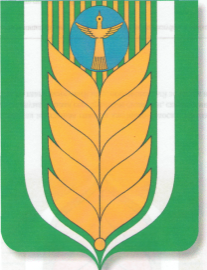 РЕСПУБЛИКА             БАШКОРТОСТАНАДМИНИСТРАЦИЯ СЕЛЬСКОГО ПОСЕЛЕНИЯ ДМИТРИЕВСКИЙ СЕЛЬСОВЕТ МУНИЦИПАЛЬНОГО РАЙОНА БЛАГОВАРСКИЙ РАЙОН452749,  Дмитриевка  ауылы Мәктеб урамы, 5Тел. (34747) 41-8-40452749, д.Дмитриевка, ул. Школьная, 5Тел. (34747) 41-8-40Руководитель штаба:Руководитель штаба:Руководитель штаба:Аминова Н.Н.Глава сельского поселенияГлава сельского поселенияСекретарь штаба:Секретарь штаба:Секретарь штаба:Мухамадиева С.Ф.Мухамадиева С.Ф.Управляющий делами СПЧлены штаба профилактики пожаров:Члены штаба профилактики пожаров:Члены штаба профилактики пожаров:Гиззатуллина С.З.Гиззатуллина С.З.Заведующая МОБУ СОШ с.Первомайский ООШ д.ДмитиевкаМалыхина Т.НМалыхина Т.НЗаведующая ФАП д.ДмитриевкаСиренко Г.Ф.Сиренко Г.Ф.Заведующая ФАП д. 6-е Алкино№ п/пНаименование мероприятияВремяМесто проведенияОтветственные лица                                    (с указанием сотового телефона)датадатадатадатадатаПрофилактическое посещение жителей населенных пунктовс 16:00 до 18:00с …. до …..Д.Дмитриевкад. …Ф.И.О.    Тел. ……Ф.И.О.    Тел. ………Проведение сходов гражданс 16:00 до 18:00с …. до …..Д.ДмитриевкаД…….Ф.И.О.    Тел. ……Ф.И.О.    Тел. ………Оказание помощи в приведении в пожаробезопасное состояние печей (печного отопления) и электрооборудования с 16:00 до 18:00с …. до …..Д.Дмитриевкад. …Ф.И.О.    Тел. ……Ф.И.О.    Тел. ………Работа старост населенных пунктовс 16:00 до 18:00с …. до …..Д.ДмитриевкаД……..Ф.И.О.    Тел. ……Ф.И.О.    Тел. ………Передача профилактической информации через громкоговорители, в т.ч. мечетейс 16:00 до 18:00с …. до …..Д.Дмитриевкад. …Ф.И.О.    Тел. ……Ф.И.О.    Тел. ………Иные мероприятия…...датадатадатадатадата1.………………Данные о закрепленных кураторахДанные о закрепленных кураторахДанные о закрепленных семьях или гражданахДанные о закрепленных семьях или гражданахДанные о закрепленных семьях или гражданах№ п/пФ.И.О. куратораКонтактные данные куратора  Ф.И.О. лица, представителя семьиАдрес проживанияКонтактные данные (телефон)№ п/пМероприятиедатаКоличество с нарастающим итогом1Задействовано профилактических групп2Задействовано людей в профилактических группах3Проведено сходов граждан4Посещено мест проживания многодетных семей5Посещено мест проживания лиц, злоупотребляющих спиртными напитками6Посещено мест проживания лиц с ограниченными возможностями7Посещено мест проживания одиноких, пожилых граждан8Оказана  практическая помощь в приведении в безопасное состояние печей и электрооборудования9Проведено встреч со старостами населенных пунктов10Проведено встреч со священнослужителями